Osnovna šola Ivana Skvarče                       tel:/fax: 03/56-69-910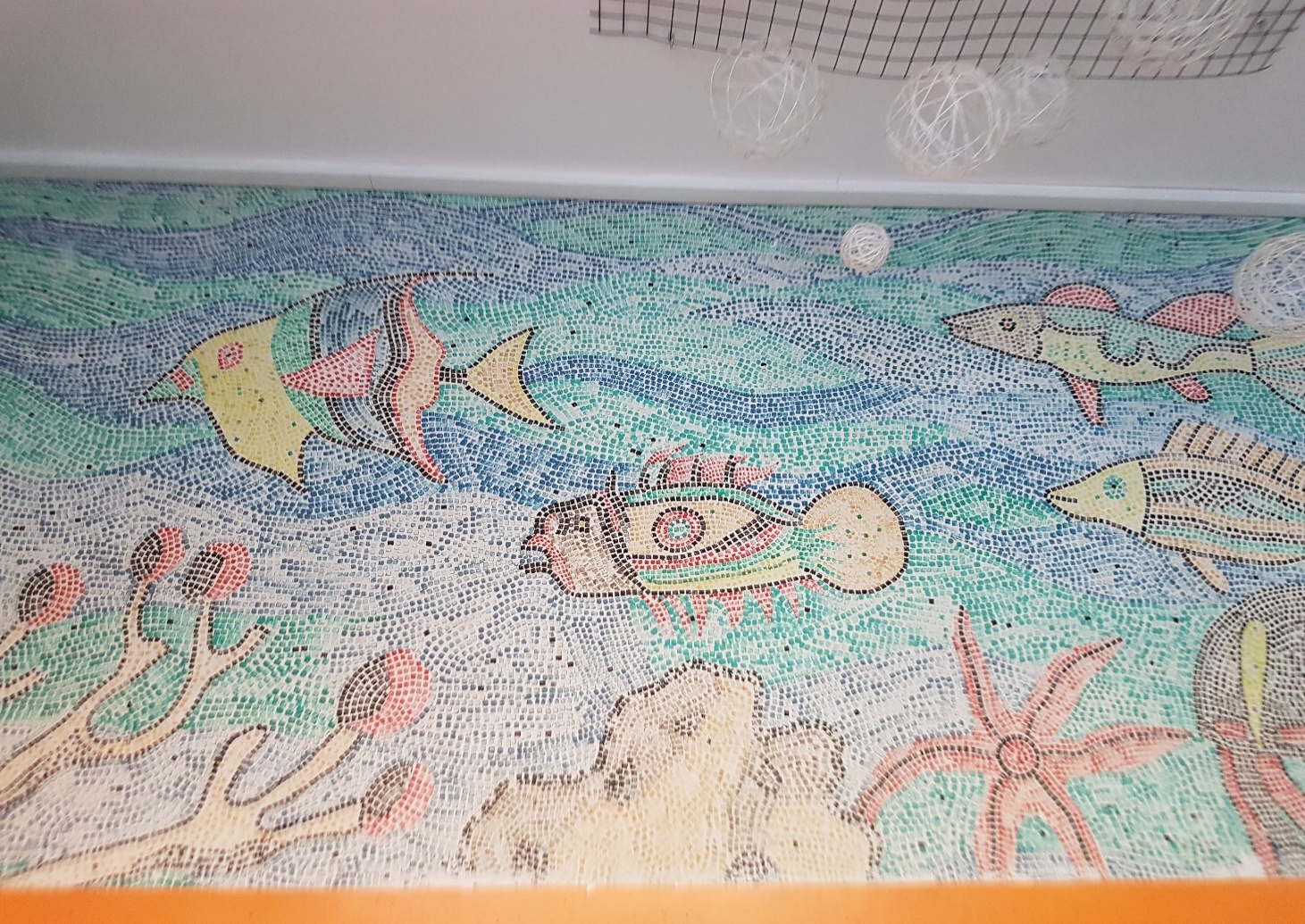 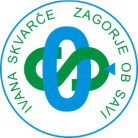 Cesta 9. avgusta 44                                   e-pošta: tajnistvo.iskvarce@guest.arnes.si1410 Zagorje ob Savi                                     davčna št.: 44831994                                                                           podračun pri UJP št.: 01342-6030687307 SOGLASJE  o uporabi osebnih podatkovPodpisani/podpisana   _______________________________________________________,                                                                           (starši/zakoniti zastopnik otroka)stanujoč   _________________________________________________________________,                                                                                                    (prebivališče)dajem soglasje   ____________________________________________________________,                                                                                            (ime in sedež šole)da za namen predstavitve šole in učencev zbira, obdeluje in javno predstavi naslednje osebne podatke mojega otroka   ________________________________________,                                                                                     (ime in priimek)rojenega   _____________________:razred, ki ga otrok obiskuje;skupinske posnetke;posnetke na fotografijah, videoposnetke, zvočne ali filmske posnetke javnih nastopov otrok na prireditvah in pri različnih dejavnostih vzgojno-izobraževalnega dela;intervjuje, objave rezultatov od razrednih do mednarodnih tekmovanj in natečajev;drugo.Seznanjen/a sem:da osnovna šola zgoraj navedene osebne podatke hrani le še eno leto po zaključku šolanja mojega otroka in da bo podatke, posnetke in drugo hranila skladno s predpisi, ki urejajo varstvo osebnih podatkov in zbiranje in varstvo osebnih podatkov na področju osnovnošolskega izobraževanja;s pravico, do seznanitve z lastnimi osebnimi podatki, do popravka lastnih osebnih podatkov, ter do uresničevanja drugih pravic iz naslova Splošne uredbe o varstvu podatkov GDPR ali zakona,s pravico, da lahko soglasje kadarkoli prekličem.Kraj in datum:   _________________________            Podpis staršev oz. zakonitega zastopnika                                                               Žig                ________________________________                                                                                    ________________________________